МИНИСТЕРСТВО ЗДРАВООХРАНЕНИЯПРИДНЕСТРОВСКОЙ МОЛДАВСКОЙ РЕСПУБЛИКИ27 августа 2021 г.                                                                                                                 № 60г. ТираспольПРОТОКОЛзаседания тендерной комиссииМинистерства здравоохраненияПриднестровской Молдавской Республикина приобретение медицинской техники для нужд лечебно-профилактических учреждений на 2021 год, в рамках исполнения Программы развития материально-технической базы сметы расходов Фонда капитальных вложений на 2021 год.(1 день I этапа)ПОВЕСТКА ДНЯ:Приобретение медицинской техники для нужд лечебно-профилактических учреждений на 2021 год, в рамках исполнения Программы развития материально-технической базы сметы расходов Фонда капитальных вложений на 2021 год:Тендерная комиссия Министерства здравоохранения Приднестровской Молдавской Республики осуществляет свою деятельность в соответствии со следующими нормативными правовыми актами:1) Постановлением Правительства Приднестровской Молдавской Республики от 
22 октября 2020 года № 367 «Об утверждении Положения, регулирующего порядок проведения ведомственного тендера Министерством здравоохранения Приднестровской Молдавской Республики по закупке медико-фармацевтической продукции, медицинской техники, выдачи заключения о соответствии уровня цен, заключения договоров по итогам тендера по закупке медико-фармацевтической продукции, медицинской техники и их регистрации», (САЗ 20-45) в действующей редакции;27 августа 2021 года – первый день первого этапа заседания тендерной комиссии.СЛУШАЛИ:На официальном сайте Министерства здравоохранения Приднестровской Молдавской Республики (www.minzdrav.gospmr.org) 13 августа 2021 года размещена детальная информация о проведении Министерством здравоохранения Приднестровской Молдавской Республики тендера на приобретение медицинской техники для нужд лечебно-профилактических учреждений на 2021 год, в рамках исполнения Программы развития материально-технической базы сметы расходов Фонда капитальных вложений на 2021 год.Заявки на участие в тендере принимались до 17 часов 00 минут 26 августа 2021 года включительно.До указанного срока в секретариат тендерной комиссии поступили 8 (восемь) заявок на участие в тендере от следующих хозяйствующих субъектов:1. ООО «Екипамед Интер», ПМР:MD-3200 ПМР г. Бендеры ул. Мичурина 5а кв. 30р/с 2212380000000370 в Бендерском филиале 6706ЗАО «Приднестровский Сбербанк» г. Бендеры КУБ 38к/с 20210000094 ф/к 0300043970Директор – Унту Юрий Семеновичe-mail: ekipamed@mail.ruКонтактные телефоны: 0 (778) 1-88-02; 00 (373) 680-22-557; 00 (373) 795-55-2822. ООО «Мед Груп», ПМР:MD-3200, г. Бендеры, ул. Тимирязева,д.24а  р/с 221238000000680 в БФ № 6706 ЗАО «Приднестровский Сбербанк»КУБ 38, кор/с 20210000094, ф/к 0300047288Директор – Бабарнак Василий ГригорьевичКонтактные телефоны: 0 (777) 07030.3. ООО «Витодар», ПМР:MD-3300 ПМР г. Тирасполь, пер. Христофорова, д. 3Банк: ЗАО «Приднестровский сберегательный банк» Куб 29Кор. счет: 20210000094Расч. счет: 2212290000000985Фискальный код: 0200041270Директор – Баркарь Нина Павловнаe-mail: vitodar@yahoo.com, vitodar2019@mail.ruтел./факс: + (373) 533 533 59моб. тел.: + (373) 779 062414. ООО «Диапрофмед», ПМР:MD-6600 ПМР, юр. адрес: г. Каменка, ул. Кирова, 300,р/с 2212420000000364 КУБ 42 Рыбницком ф-ле ЗАО «Приднестровский Сбербанк»,ф/к 0900002000, к/с 20210000094,Директор – Пилецкая Мария Ивановнаe-mail: diaprof2007@mail.ruКонтактные телефоны: (216) 2-22-05, (216) 2 22-07.5. ООО «Медаксесс», ПМР:MD-3200. г. Бендеры, ул. Дружбы, 8/4р/с 221238000000167 в БФ ЗАО «Приднестровский Сбербанк» КУБ 38кор/с 20210000094ф/к 0300040610Директор – Райлян Вадим Анатольевичe-mail: medaksess@gmail.comконтактные телефоны: (552) 3-30-30; (777) 7-62-59.6. ООО «Торговый проект», ПМР:
г. Тирасполь, пер. Матросова, 3
ф\к 0200042142, р\с 2212290000001065
в ЗАО «Приднестровский Сбербанк» КУБ 29.
Директор – Поезжаев Сергей Анатольевич Контактные телефоны: 0 373 (533)728277.ООО «ТРЭЙДСЕРВИС», ПМР:г.Тирасполь, ул. 25 Октября, 104ф/к 0200045475  р/с 2212290000001886 в ЗАО «Приднестровский Сбербанк» КУБ 29.Директор – Шаврей Сергей ГригорьевичКонтактные телефоны: Тел.: 0 373 (533) 972568. ООО «Веркер», ПМР:г. Тирасполь, пр. Монтажников 1ф/к 0200040807, р/с 2212210000001313тел. +37377783277       +37379101087e-mail: promcold@yandex.ruСогласно части 4 пункта 7 Приложения к Постановлению Правительства Приднестровской Молдавской Республики от 22 октября 2020 года № 367 «Об утверждении Положения, регулирующего порядок проведения ведомственного тендера Министерством здравоохранения Приднестровской Молдавской Республики по закупке медико-фармацевтической продукции, медицинской техники, выдачи заключения о соответствии уровня цен, заключения договоров по итогам тендера по закупке медико-фармацевтической продукции, медицинской техники и их регистрации» в действующей редакции, 
27.08.2021 г. – в день, обозначенный в объявлении о проведении тендера, секретариат тендерной комиссии осуществил вскрытие конвертов с заявками на участие в тендере. В соответствии с частью 6 пункта 7 Приложения к Постановлению Правительства Приднестровской Молдавской Республики от 22 октября 2020 года № 367 «Об утверждении Положения, регулирующего порядок проведения ведомственного тендера Министерством здравоохранения Приднестровской Молдавской Республики по закупке медико-фармацевтической продукции, медицинской техники, выдачи заключения о соответствии уровня цен, заключения договоров по итогам тендера по закупке медико-фармацевтической продукции, медицинской техники и их регистрации» в действующей редакции, секретариатом осуществлено занесение информации, содержащейся в заявке, в общую сводную таблицу.Заседание тендерной комиссии объявляется открытым.ВЫСТУПИЛИ:Булига Т.В.: Сегодня, 27 августа 2021 года, проводится первый день I этапа заседания тендерной комиссии на приобретение медицинской техники для нужд лечебно-профилактических учреждений на 2021 год, в рамках исполнения Программы развития материально-технической базы сметы расходов Фонда капитальных вложений на 2021 год. На официальном сайте Министерства здравоохранения Приднестровской Молдавской Республики 13 августа 2021 года была размещена информация о проведении тендера (www.minzdrav.gospmr.org).На тендер поступили 8 (восемь) заявок на участие в тендере от следующих хозяйствующих субъектов: ООО «Веркер», ООО «Екипамед Интер», ООО «Мед Групп», 
ООО «Витодар», ООО «Диапрофмед», ООО «Медаксесс», ООО «Торговый Проект», 
ООО «Трейдсервис».Согласно части 4 пункта 7 Приложения к Постановлению Правительства Приднестровской Молдавской Республики от 22 октября 2020 года № 367 «Об утверждении Положения, регулирующего порядок проведения ведомственного тендера Министерством здравоохранения Приднестровской Молдавской Республики по закупке медико-фармацевтической продукции, медицинской техники, выдачи заключения о соответствии уровня цен, заключения договоров по итогам тендера по закупке медико-фармацевтической продукции, медицинской техники и их регистрации» в действующей редакции, в процессе вскрытия конвертов секретариатом осуществлена проверка соответствия представленных документов перечню документов, заявленных в объявлении о проведении тендера, по результатам которой было установлено, что заявки на участие в тендере всех хозяйствующих субъектов, соответствуют требованиям к перечню необходимых документов, заявленных в объявлении о проведении тендера.Булига Т.В.: На основании вышеизложенного выношу на голосование вопрос о допуске к участию в первом этапе тендера на приобретение медицинской техники для нужд лечебно-профилактических учреждений на 2021 год, в рамках исполнения Программы развития материально-технической базы сметы расходов Фонда капитальных вложений на 2021 год, хозяйствующих субъектов: ООО «Веркер», 
ООО «Екипамед Интер», ООО «Мед Групп», ООО «Витодар», ООО «Диапрофмед», 
ООО «Медаксесс», ООО «Торговый Проект», ООО «Трейдсервис».Голосовали:«ЗА» – 6 (шесть) – единогласно,«ПРОТИВ» – 0 (ноль),«ВОЗДЕРЖАЛИСЬ» – 0 (ноль)Булига Т.В.: По итогам рассмотрения заявок, включенных в общую сводную таблицу, на предмет соответствия требованиям, предъявляемым к предмету тендера по каждому участнику в отношении каждой позиции, у тендерной комиссии отсутствует возможность принятия решения о допуске или недопуске ко второму этапу тендера хозяйствующих субъектов ввиду необходимости получения протокола заседания Комиссии Министерства здравоохранения Приднестровской Молдавской Республики по формированию потребности в товарах (работах, услугах) для нужд подведомственных учреждений, по рассмотрению и определению соответствия/несоответствия заявок на участие в тендере на приобретение медицинской техники для нужд лечебно-профилактических учреждений на 2021 год, в рамках исполнения Программы развития материально-технической базы сметы расходов Фонда капитальных вложений на 2021 год.Согласно части 8 пункта 7 Приложения к Постановлению Правительства Приднестровской Молдавской Республики от 22 октября 2020 года № 367 «Об утверждении Положения, регулирующего порядок проведения ведомственного тендера Министерством здравоохранения Приднестровской Молдавской Республики по закупке медико-фармацевтической продукции, медицинской техники, выдачи заключения о соответствии уровня цен, заключения договоров по итогам тендера по закупке медико-фармацевтической продукции, медицинской техники и их регистрации» в действующей редакции, комиссия вправе принять решение о переносе заседания комиссии в случае, если для принятия решения о соответствии или несоответствии рассматриваемых заявок требованиям к предмету тендера необходимо наличие заключения соответствующих экспертов, а также на основании подпункта д) подпункта 4 пункта 1 Приложения к Приказу Министерства здравоохранения Приднестровской Молдавской Республики «Об утверждении Положения о Комиссии Министерства здравоохранения Приднестровской Молдавской Республики по формированию потребности в товарах (работах, услугах) для нужд подведомственных учреждений» в действующей редакции, необходимо наличие  протокола заседания Комиссии Министерства здравоохранения Приднестровской Молдавской Республики по формированию потребности в товарах (работах, услугах) для нужд подведомственных учреждений, по рассмотрению и определению соответствия/несоответствия заявок на участие в тендере на приобретение медицинской техники для нужд лечебно-профилактических учреждений на 2021 год, в рамках исполнения Программы развития материально-технической базы сметы расходов Фонда капитальных вложений на 2021 год заявленным требованиям, также в связи с тем что данная медицинская техника закупается для Департамента судебных экспертиз Министерства внутренних дел Приднестровской Молдавской Республики, представленные заявки на участие в тендере будут рассмотрены дополнительно специалистами Департамента судебных экспертиз Министерства внутренних дел Приднестровской Молдавской Республики в ходе чего выношу на голосование вопрос о переносе тендера более чем на 3 рабочих дня.Голосовали:«ЗА» – 6 (шесть) – единогласно,«ПРОТИВ» – 0 (ноль),«ВОЗДЕРЖАЛИСЬ» – 0 (ноль)Так же руководствуясь частью 2 пункта 7 Приложения к Постановлению Правительства Приднестровской Молдавской Республики от 22 октября 2020 года № 367 «Об утверждении Положения, регулирующего порядок проведения ведомственного тендера Министерством здравоохранения Приднестровской Молдавской Республики по закупке медико-фармацевтической продукции, медицинской техники, выдачи заключения о соответствии уровня цен, заключения договоров по итогам тендера по закупке медико-фармацевтической продукции, медицинской техники и их регистрации» в действующей редакции, тендерная комиссия вправе принять решение о проведении первого и второго этапов тендера в 1 (один) день.На основании вышеизложенного выношу на голосование вопрос о проведении 2 дня первого этапа и второй этап тендера на приобретение медицинской техники для нужд лечебно-профилактических учреждений на 2021 год, в рамках исполнения Программы развития материально-технической базы сметы расходов Фонда капитальных вложений на 2021 год на 07 сентября 2021 года в 14:00 часов, также коммерческие предложения необходимо предоставить до 17:00 часов до 31 августа 2021 года.Голосовали:«ЗА» – 6 (шесть) – единогласно,«ПРОТИВ» – 0 (ноль),«ВОЗДЕРЖАЛИСЬ» – 0 (ноль)РЕШИЛИ:I. Допустить к участию в первом этапе тендера на приобретение медицинской техники для нужд лечебно-профилактических учреждений на 2021 год, в рамках исполнения Программы развития материально-технической базы сметы расходов Фонда капитальных вложений на 2021 год хозяйствующих субъектов: ООО «Веркер», 
ООО «Екипамед Интер», ООО «Мед Групп», ООО «Витодар», ООО «Диапрофмед», 
ООО «Медаксесс», ООО «Торговый Проект», ООО «Трейдсервис».II. На основании подпункта д) подпункта 4 пункта 1 Приложения к Приказу Министерства здравоохранения Приднестровской Молдавской Республики «Об утверждении Положения о Комиссии Министерства здравоохранения Приднестровской Молдавской Республики по формированию потребности в товарах (работах, услугах) для нужд подведомственных учреждений» в действующей редакции, необходимо наличие  протокола заседания Комиссии Министерства здравоохранения Приднестровской Молдавской Республики по формированию потребности в товарах (работах, услугах) для нужд подведомственных учреждений, по рассмотрению и определению соответствия/несоответствия заявок на участие в тендере на приобретение медицинской техники для нужд лечебно-профилактических учреждений на 2021 год, в рамках исполнения Программы развития материально-технической базы сметы расходов Фонда капитальных вложений на 2021 год заявленным требованиям, также в связи с тем что данная медицинская техника закупается для Департамента судебных экспертиз Министерства внутренних дел Приднестровской Молдавской Республики, представленные заявки на участие в тендере будут рассмотрены дополнительно специалистами Департамента судебных экспертиз Министерства внутренних дел Приднестровской Молдавской Республики в ходе чего перенести тендер более чем на 3 рабочих дня до получения протокола соответствия/несоответствия заявок на участие в тендере.III. Провести второй день первого этапа и второй этап тендера на приобретение медицинской техники для нужд лечебно-профилактических учреждений на 2021 год, в рамках исполнения Программы развития материально-технической базы сметы расходов Фонда капитальных вложений на 2021 год, 07 сентября 2021 года в 14:00 часов, также коммерческие предложения предоставить до 17:00 часов до 31 августа 2021 года.Заседание тендерной комиссии объявляется закрытым.МИНИСТЕРУЛОКРОТИРИИ СЭНЭТЭЦИЙАЛ РЕПУБЛИЧИЙМОЛДОВЕНЕШТЬ НИСТРЕНЕ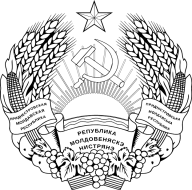 МIНICТЕРСТВООХОРОНИ ЗДОРОВ’ЯПРИДНIСТРОВСЬКОI  МОЛДАВСЬКОI РЕСПУБЛIКИСостав тендерной комиссии:Председатель комиссии:Булига Т.В.Заместитель председателя комиссии:Кузнецов А.Г.Члены комиссии:Питюл Н.А.Цушко Е.С.Любенко А.В.Олиниченко Д.В.Кукин С.В.Секретариат:Киржой Ю.О.Тиханская Е.А.Присутствовали:Представитель Управления по борьбе с экономическими преступлениями и коррупцией Министерства внутренних дел Приднестровской Молдавской Республики.Представитель Министерства государственной безопасности.Директор ООО «Екипамед Интер» - Унту Ю.С.;Представитель ООО «Витодар» - Копцева Л.Н.;Директор ООО «Торговый Проект» - Поезжаем А.С.;Директор ООО «Мед Групп» - Бабарнак В.Г.;Директор ООО «Трейдсервис» - Шаврей С.Г.;Директор ООО «Медаксесс» - Райлян В.А.;Представитель ООО «Диапрофмед» - Козинский И.И.Директор ООО «Веркер» - Куцак Л.П.Присутствовали:Представитель Управления по борьбе с экономическими преступлениями и коррупцией Министерства внутренних дел Приднестровской Молдавской Республики.Представитель Министерства государственной безопасности.Директор ООО «Екипамед Интер» - Унту Ю.С.;Представитель ООО «Витодар» - Копцева Л.Н.;Директор ООО «Торговый Проект» - Поезжаем А.С.;Директор ООО «Мед Групп» - Бабарнак В.Г.;Директор ООО «Трейдсервис» - Шаврей С.Г.;Директор ООО «Медаксесс» - Райлян В.А.;Представитель ООО «Диапрофмед» - Козинский И.И.Директор ООО «Веркер» - Куцак Л.П.Отсутствовал:Члены комиссии:Секретариат:Любенко А.В.Олиниченко Д.В.Тиханская Е.А.№ п/пНаименование медицинского оборудованияПримечаниеНаименование лечебно-профилактич. учрежденияКол-во ед.Итого ед.1Операционный столВ том числе Операционный стол (ортопедический и нейрохирургический)ГУ «Бендерская центральная городская больница»1 ед.3 ед.2Операционный столОперационный стол (для общей хирургии)ГУ «Бендерская центральная городская больница»2 ед.3 ед.№ п/пНаименование медицинского оборудованияНаименование медицинского оборудованияНаименование лечебно-профилактич. учрежденияКол-во ед.Итого ед.3Холодильная камера сборно-разборная из сэндвич панелей рабочим объёмом не менее 25м3 с дверью одностворчатой распашной; максимальными размерами 3000×5600×2500; размер двери 1600x2000ммХолодильная камера сборно-разборная из сэндвич панелей рабочим объёмом не менее 25м3 с дверью одностворчатой распашной; максимальными размерами 3000×5600×2500; размер двери 1600x2000ммГУ «Республиканская клиническая больница»1 ед.1 ед.4Холодильная камера сборно-разборная из сэндвич панелей рабочим объёмом не менее 25м3 с дверью откатной; максимальными размерами 3000×5600×2500; размер двери 2000×2000Холодильная камера сборно-разборная из сэндвич панелей рабочим объёмом не менее 25м3 с дверью откатной; максимальными размерами 3000×5600×2500; размер двери 2000×2000ГУ «Республиканская клиническая больница»1 ед.1 ед.5Комплект холодильного оборудования для холодильной камеры рабочим объёмом не менее 25м3Комплект холодильного оборудования для холодильной камеры рабочим объёмом не менее 25м3ГУ «Республиканская клиническая больница»1 ед.1 ед.6Комплект холодильного оборудования для холодильной камеры рабочим объёмом не менее 25м3 с резервным источником холодоснабженияКомплект холодильного оборудования для холодильной камеры рабочим объёмом не менее 25м3 с резервным источником холодоснабженияГУ «Республиканская клиническая больница»1 ед.1 ед.7Камера холодильная для тел умерших на 6 тел (КХСН2-ЗН или аналогичная)Камера холодильная для тел умерших на 6 тел (КХСН2-ЗН или аналогичная)ГУ «Республиканская клиническая больница»2 ед.2 ед.8Тележка транспортно-подъемная гидравлическая к холодильной камере для тел умершихТележка транспортно-подъемная гидравлическая к холодильной камере для тел умершихГУ «Республиканская клиническая больница»1 ед.1 ед.9Каталка со съемными носилками (КСН-66 или аналогичная)Каталка со съемными носилками (КСН-66 или аналогичная)ГУ «Республиканская клиническая больница»20 ед.20 ед.10Кресло гинекологическое с регулированием высоты электроприводом (МКС-3415 или аналогичное)Кресло гинекологическое с регулированием высоты электроприводом (МКС-3415 или аналогичное)ГУ «Республиканская клиническая больница»1 ед.1 ед.11Пила электрическая сетевая с защитным кожухом (ПЭС-12 или аналогичная)Пила электрическая сетевая с защитным кожухом (ПЭС-12 или аналогичная)ГУ «Республиканская клиническая больница»3 ед.3 ед.12Стол секционный стационарный комплексный (ССС-1К или аналогичный)Стол секционный стационарный комплексный (ССС-1К или аналогичный)ГУ «Республиканская клиническая больница»1 ед.1 ед.13Стол секционный стационарный базовый (ССС-1Б или аналогичный)Стол секционный стационарный базовый (ССС-1Б или аналогичный)ГУ «Республиканская клиническая больница»4 ед.4 ед.14Стол секционный стационарный комплексный (ССС-2К или аналогичный)Стол секционный стационарный комплексный (ССС-2К или аналогичный)ГУ «Республиканская клиническая больница»1 ед.1 ед.15Стол препаровочный стационарный с двойной вытяжкой базовый (СПВ-7Б или аналогичный)Стол препаровочный стационарный с двойной вытяжкой базовый (СПВ-7Б или аналогичный)ГУ «Республиканская клиническая больница»1 ед.1 ед.Председатель комиссии:Т.В. БулигаСекретариат:Ю.О. Киржой 